Iowa Society DAR ScholarshipAmelia Jenks Bloomer ScholarshipIowa Society Daughters of the American Revolution provides two college scholarships for graduating high school students who plan to attend a U.S. Department of Education accredited school of post-secondary education. Each scholarship is in the amount of $1000.Criteria:Must be an American citizen and an Iowa resident and be of good characterPlan on attending a U.S. Department of Education accredited school of post-secondary educationHave a minimum grade point average of 3.0 based on a 4.0 scaleShow merit and financial needBe recommended by the Chapter Regent; each ISDAR chapter is entitled to 1 nomination per scholarshipBe received by February 1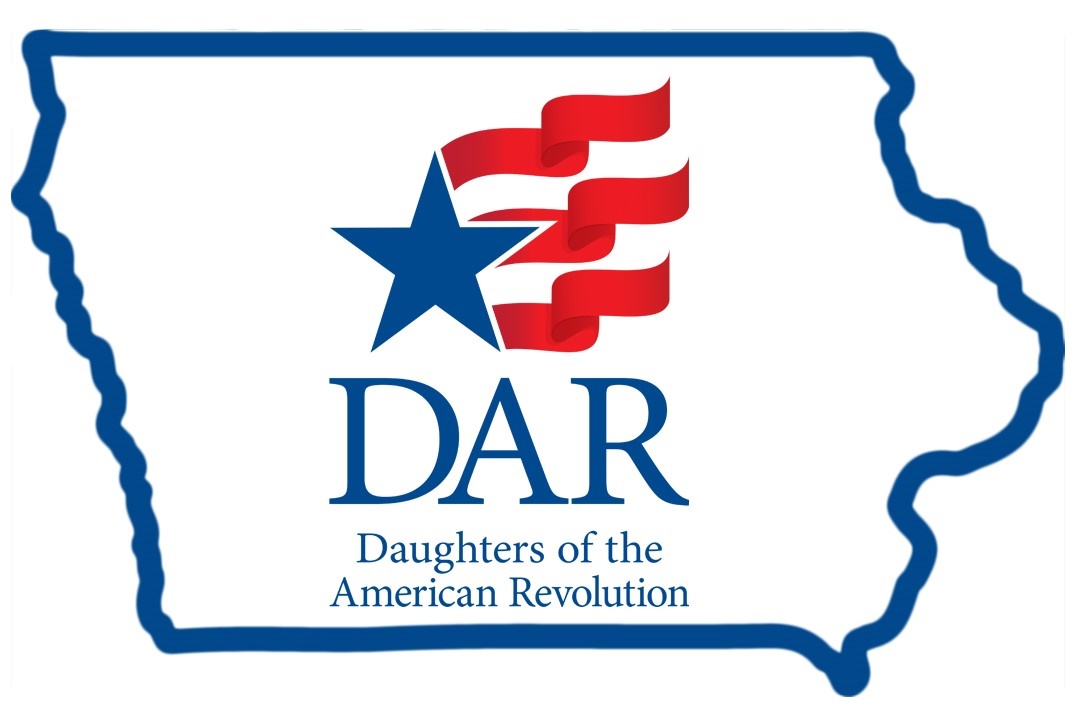 Applications are available from
[Name], DAR Scholarship Chair, [Chapter Name]
[contact information]